Cùng Đọc tài liệu xem các cách trả lời câu 4 thuộc bài soạn Củng cố mà mở rộng trang 94: Lỗi về liên kết và mạch lạc (Bài 3: Nghệ thuật thuyết phục trong văn nghị luận SGK ngữ văn 10 tập 1 sách Kết nối tri thức).Câu hỏi: Thảo luận nhóm về cách nhận diện đặc điểm riêng của văn bản nghị luận xã hội.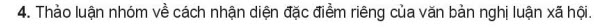 Trả lời: Cách trả lời 1:Cách nhận diện đặc điểm riêng của văn bản nghị luận xã hội: + Bàn luận về những vấn đề xã hội: đạo đức, tư tưởng, phẩm chất, quan niệm, thói quen của con người, một hiện tượng nổi bật trong cuộc sống cần được loại bỏ hoặc phát huy,.... + Nghị luận xã hội gồm 2 dạng: nghị luận về tư tưởng đạo lý và nghị luận về hiện tượng đời sống. Trong đó, người viết cần nêu những lí lẽ như: giải thích vấn đề bàn luận, chỉ ra nguyên nhân, hậu quả, biện pháp đối với vấn đề đó và đưa ra bài học nhận thức chung, cá nhân.+ Dẫn chứng trong nghị luận xã hội phải là những bằng chứng có thực ngoài đời, đều được mọi người biết đến. Cách trả lời 2:Cách nhận diện đặc điểm riêng của văn bản nghị luận xã hội:- Luận đề, nội dung chính là bàn luận về các hiện tượng cụ thể trong đời sống, ví dụ: Bệnh vô cảm trong xã hội; Lạm dụng mạng xã hội; Lòng tốt và sự tử tế;...- Các luận điểm, luận cứ hướng tới việc phân tích các mặt đúng – sai, chỉ ra nguyên nhân và bày tỏ thái độ, ý kiến của người viết về hiện tượng xã hội đó.- Dẫn chứng được lấy từ vị dụ thực tế, có tính thuyết phục cao.-/-Trên đây là gợi ý trả lời câu 4 soạn Củng cố mà mở rộng trang 94 sách Kết nối tri thức ngữ văn 10 tập 1, đừng quên tham khảo trọn bộ Soạn Văn 10 Kết nối tri thức!- Tổng hợp các tài liệu và bài học soạn văn 10 mới -